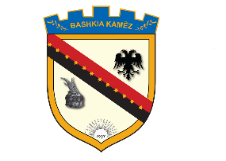                                                   REPUBLIKA E SHQIPËRISËBASHKIA KAMËZInformacion në lidhje me Organizimin dhe funksionimin e Bashkisë.KËRKESA , ANKESA , SINJALIZIME DHE VËREJTJE QË LIDHEN MEVEPRIMET OSE MOSVEPRIMET E ORGANEVE DHE ADMINISTRATËSa) Procedura për të bere kërkese , ankesë dhe sinjalizime oraganeve të bashkise.One stop shop funksionon si pjesë e strukturës organizative të Bashkise, nëpermjet të cilës cdo person fizik apo juridik i cili kërkon një shërbim, paraqet një kërkesë per marrje sherbimi, ankesë, aplikim, kërkesë për informacion ose paraqet një propozim duke komunikuar në menyre zyrtare me depozitim të shkreses në zyrën e shërbimit me një ndalese/ONE STOP SHOP , nëpërmjet postës, email-it, fax-it dhe SMS-ve   Rregullorja e brendshme per procedure e shqyrtimit ,te hetimit administrativ,te sinjalizimit dhe mekanizmat e mbrojtjes se konfidencialitetit.1. Pikat e shërbimit me një ndalesë janë përgjegjëse për:a) këshillimin e të interesuarve në të njëjtën mënyrë si organi publik kompetent;b) pranimin e kërkesave për nxjerrjen e një akti administrativ apo kryerjen e një veprimi tjetër administrativ, si dhe paraqitjen e mendimeve, shpjegimeve, propozimeve, komenteve, dokumenteve apo mjeteve ligjore administrative ;c) njoftimin e kërkuesit për çdo akt dhe veprim procedural të organit publik kompetent, si dhe për çdo komunikim ndërmjet palës së interesuar dhe organit publik kompetent, në lidhje me aktivitetin specifik.2. Pikat e shërbimit me një ndalesë informojnë apo vënë në dispozicion të të interesuarve, të gjithë informacionin e nevojshëm për procedurën administrative. Informacioni përfshin edhe të dhëna për mjetet dhe kushtet për aksesin në dokumentacionin arkivor te bashkise , si dhe për mjetet e ankimit, në rast mosmarrëveshjejeLIGJI 119/20141. Ky ligj rregullon të drejtën e njohjes me informacionin që prodhohet ose mbahet nga autoritetet publike.2. Rregullat e parashikuara në këtë ligj kanë për qëllim garantimin e njohjes së publikut me informacion, në kuadër të ushtrimit të të drejtave dhe lirive të individit në praktikë, si dhe të formimit të pikëpamjeve për gjendjen e shtetit e të shoqërisë.3. Ky ligj ka për qëllim edhe nxitjen e integritetit, të transparencës e të përgjegjshmërisë së autoriteteve publike.E DREJTA E INFORMIMIT DHE TRANSPARENCA1. Çdo person gëzon të drejtën e njohjes me informacionin publik, pa u detyruar të shpjegojë motivet.2. Autoriteti publik është i detyruar të informojë kërkuesin nëse ka ose jo në zotërim informacionin e kërkuar.3. Çdo person ka të drejtë të njihet me informacionin publik, nëpërmjet dokumentit origjinal ose duke marrë një kopje të tij në formën ose formatin që mundëson akses të plotë në përmbajtjen e dokumentit.4. Informacioni publik që i është dhënë një personi, nuk mund t’i refuzohet asnjë personi tjetër që e kërkon atë, me përjashtim të rastit kur informacioni përmban të dhëna personale të subjektit, në përputhje me nenin 17 të këtij ligji.d. Adresa Postare/elektronike per depozitimin e kerkesave ankesave,sinjalizimeve apo verejtjeve. Ne menyre zyrtare me depozitim te shkreses ne zyren e sherbimit me nje ndalese/ONE STOP SHOP , nepermjet postes, email-it, fax-it dhe SMS-ve. Afati dhe menyra e kthimit te pergjigjeve ne lidhje me kerkesat ,ankesat apo vërejtjet.